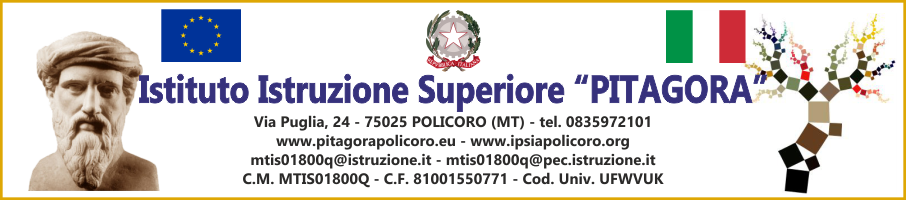 Al Dirigente Scolastico dell’Istituto IIS PITAGORAdi PolicoroOggetto: Comparto Istruzione e Ricerca –Sezione Scuola. Azioni di sciopero previste per intera giornata del 17 11 2023, tuti i settori pubblici e privati.     INDETTO DA  :- USB Pubblico Impiego: "tutte le lavoratrici e i lavoratori del Pubblico Impiego e della scuola, perl'intera giornata", con adesione del sindacato S.I.D.L, Cub Sur per la provincia di Torino e CobasScuola Bologna;- Confederazioni CGIL e UIL: "tutti i settori pubblici e privati anche in appalto e strumentali, perl'intera giornata", con adesione della Filcams Cgil, della Uiltucs, della Uiltrasporti e dellaFederazione Uil scuola Rua;- FLC CGIL: "tutto il personale del comparto istruzione e ricerca e dell'Area dirigenziale, per l'interagiornata;- SISA - Sindacato Indipendente scuola e ambiente: "tutto il personale docente, dirigente e Ata, diruolo e precario, in Italia e all'estero, per l'intera giornata";- FeNSIR: "tutto il personale docente, Insegnanti di Religione (IRC), Ata, DSGA e DSGA facentefunzione ed educativo, a tempo determinato e indeterminato, per l’intera giornata".  In riferimento allo sciopero indetto dal sindacato indicato in oggetto, ai sensi dell’Accordo Aran sulle norme di garanzia dei servizi pubblici essenziali e sulle procedure di raffreddamento e conciliazione in caso di sciopero firmato il 2 dicembre 2020, si comunica quanto segue:In riferimento allo sciopero indetto in oggetto, ai sensi dell’Accordo Aran sulle norme di garanzia dei servizi pubblici essenziali e sulle procedure di raffreddamento e conciliazione in caso di sciopero firmato il 2 dicembre 2020, si comunica quanto segue:_ l _ sottoscritt_ ________________________in servizio presso l’Istituto IIS PITAGORA DI POLICORO in qualità di _________________________, in riferimento allo sciopero in oggetto, consapevole che la presente dichiarazione è irrevocabile e fa fede ai fini della trattenuta sulla busta paga, DICHIARA la propria intenzione di aderire allo sciopero(oppure)di non aver ancora maturato alcuna decisione sull’adesione o meno allo sciopero      In fede    ______________                                                       ________________________             data                                                                                       firma